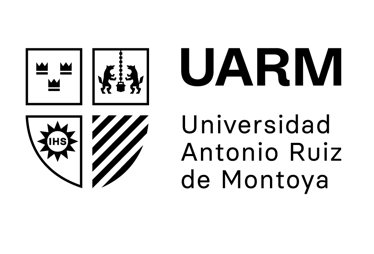 Formato 06-SECRETARÍA ACADÉMICASOLICITUD PARA RENDIR EXAMEN DE REZAGADOSEstimado(a) Jefe(a) de Carrera:Solicito por la presente me autorice a rendir el examen de rezagados del curso que se detalla líneas abajo por el examen parcial               / final          que no realicé en la fecha señalada:El motivo de mi inasistencia es el siguiente:  	Documentos que adjunto:  	 	_Nombres y apellidos:  	Fecha:	/	/	E-mail:	 	Firma del alumnoPara ser completado por el Jede de carrera:Procede:	No procede:Nombre y apellido del Jefe de carrera	FirmaFecha: / /Código de cursoNombre completo del cursoProfesorSecciónHorario